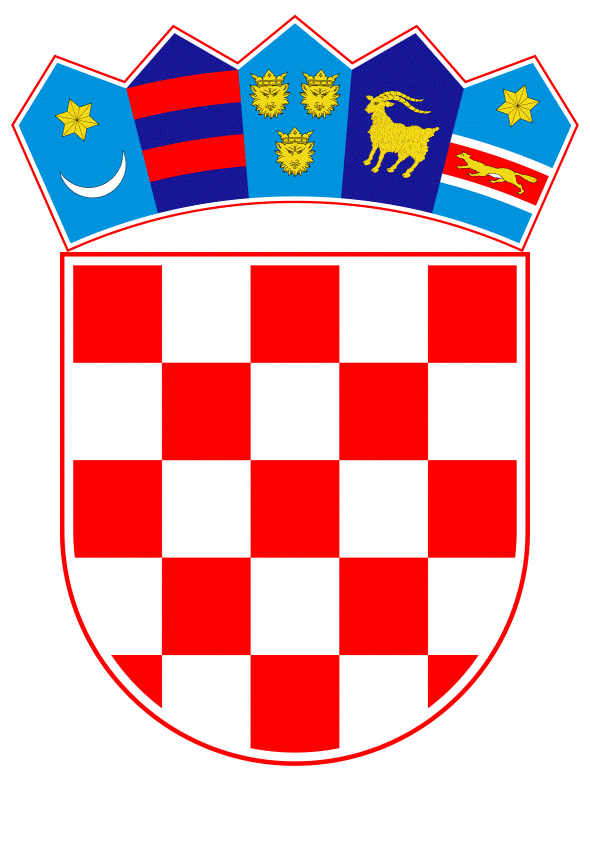 VLADA REPUBLIKE HRVATSKEZagreb, 9. srpnja 2020.______________________________________________________________________________________________________________________________________________________________________________________________________________________________											PRIJEDLOG			 Klasa:										Urbroj:	Zagreb,										PREDSJEDNIKU HRVATSKOGA SABORAPredmet:	Zastupnička pitanja Domagoja Hajdukovića, u vezi s epidemijom bolesti COVID-19 - odgovor VladeVeza:	Pisma Hrvatskoga sabora, klase: 021-12/20-18/114, urbroja: 65-20-02, klase: 021-12/20-18/120, urbroja: 65-20-02, klase: 021-12/20-18/121, urbroja: 65-20-02, klase: 021-12/20-18/122, urbroja: 65-20-02, klase: 021-12/20-18/128, urbroja: 65-20-02, klase: 021-12/20-18/129, urbroja: 65-20-02, klase: 021-12/20-18/130, urbroja: 65-20-02, klase: 021-12/20-18/131, urbroja: 65-20-02, klase: 021-12/20-18/132, urbroja: 65-20-02, klase: 021-12/20-18/133, urbroja: 65-20-02, klase: 021-12/20-18/151, urbroja: 65-20-02, klase: 021-12/20-18/155, urbroja: 65-20-02, klase: 021-12/20-18/156, urbroja: 65-20-02, klase: 021-12/20-18/162, urbroja: 65-20-02, klase: 021-12/20-18/178, urbroja: 65-20-02, klase: 021-12/20-18/179, urbroja: 65-20-02, klase: 021-12/20-18/185, urbroja: 65-20-02, klase: 021-12/20-18/186, urbroja: 65-20-02, klase: 021-12/20-18/203, urbroja: 65-20-02 i klase: 021-12/20-18/206, urbroja: 65-20-02, od 6. travnja 2020.		Zastupnik u Hrvatskome saboru, Domagoj Hajduković, postavio je, sukladno s člankom 140. Poslovnika Hrvatskoga sabora (Narodne novine, br. 81/13, 113/16, 69/17, 29/18 i 53/20), zastupnička pitanja u vezi s epidemijom bolesti COVID-19.		Na navedena zastupnička pitanja Vlada Republike Hrvatske, daje sljedeći odgovor:		S obzirom na to da se saznanja o bolesti COVID-19, kao i podatci vezani za epidemiju te bolesti svakodnevno mijenjaju, o svim aktualnim podatcima Stožer civilne zaštite Republike Hrvatske i druga nadležna tijela, pravovremeno i redovito izvještavaju cjelokupnu hrvatsku javnost.		Vlada Republike Hrvatske je u tu svrhu uspostavila i jedinstvenu službenu stranicu Koronavirus.hr na kojoj se objavljuju sve relevantne i aktualne informacije vezane uz proglašenu epidemiju bolesti COVID-19.		Sve mjere koje je Vlada Republike Hrvatske do sada poduzela vezano za suzbijanje epidemije bolesti COVID-19 te kao odgovor na situaciju nastalu zbog epidemije, pokazale su se pravovremenom, dostatnom, odgovornom i učinkovitom reakcijom. Sve mjere koje Vlada Republike Hrvatske poduzima, kao i mjere koje iz svoje nadležnosti poduzimaju ostala tijela, te moguće buduće mjere, redovito se evaluiraju sukladno stanju i razvoju situacije i preporukama struke i objavljuju na mrežnim stranicama Vlade Republike Hrvatske, na poveznici: Koronavirus.hr, kao i na mrežnim stranicama ostalih tijela. PREDSJEDNIKmr. sc. Andrej PlenkovićPredlagatelj:Glavno tajništvo Vlade Republike HrvatskePredmet:Verifikacija odgovora na zastupnička pitanja Domagoja Hajdukovića, u vezi s epidemijom bolesti COVID-19